МБОУ Пономаревская ООШ приняла всероссийская эстафету акции "Сад памяти"-2021.Ученики 9 класса высадили яблони. Что даёт акция? Это возможность не только почтить память тех, кто погиб, защищая мирную жизнь на Земле , но и отдать дань уважения ныне живущих ветеранов. .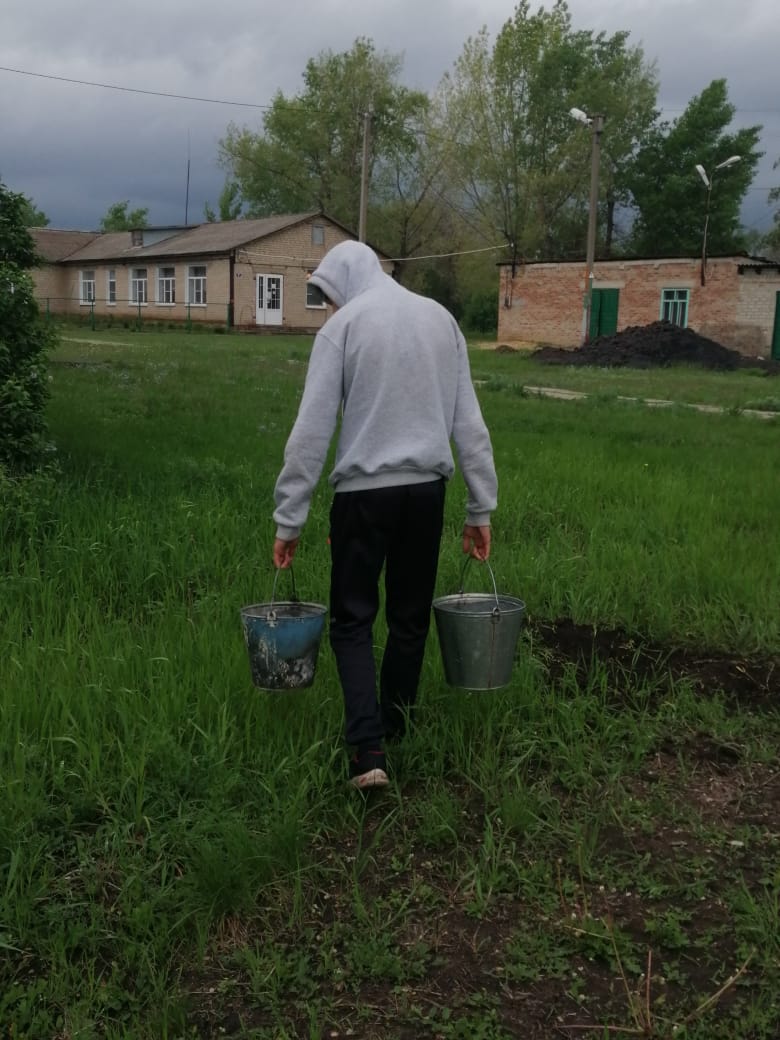 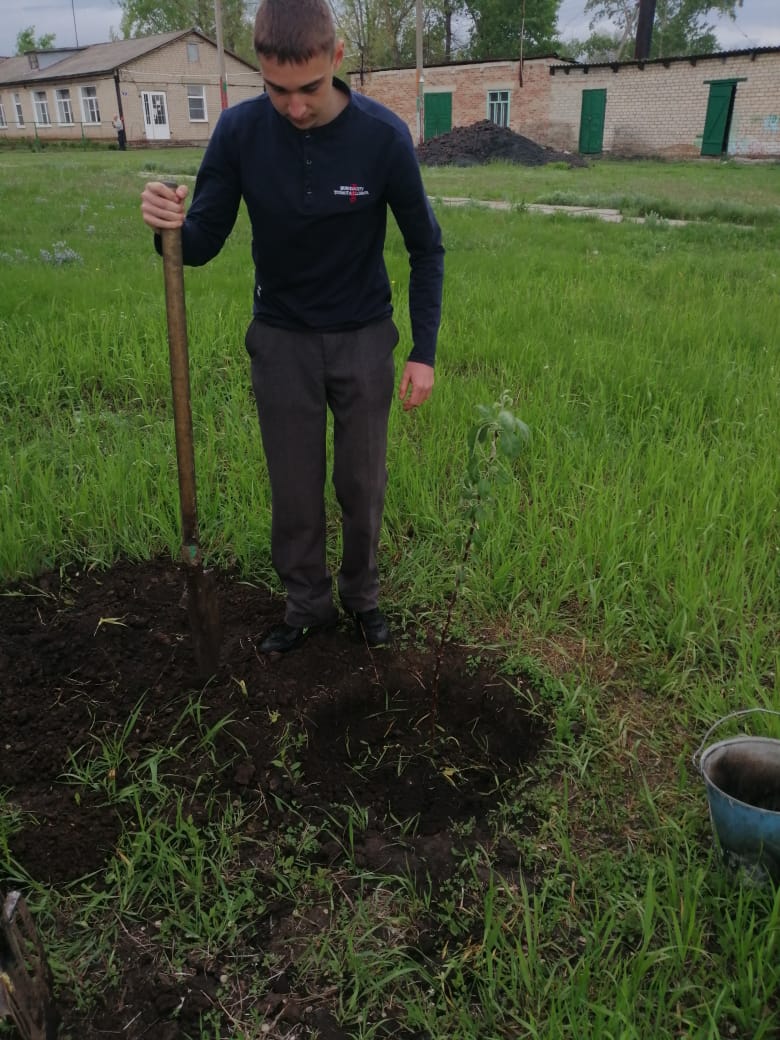 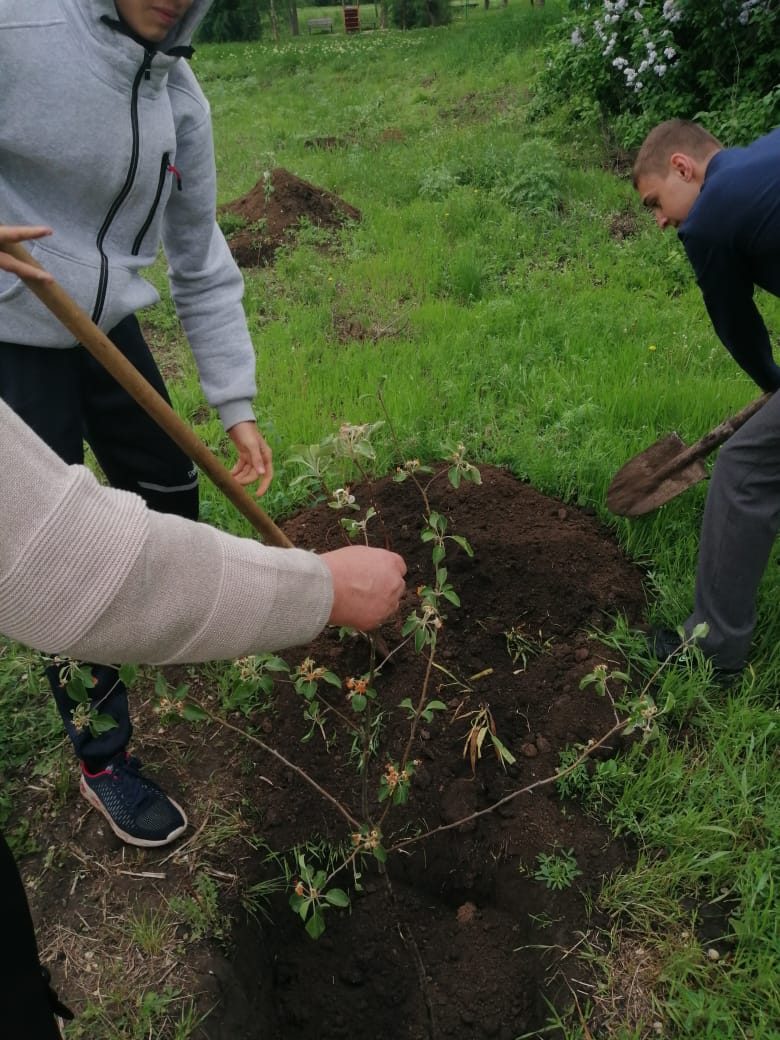 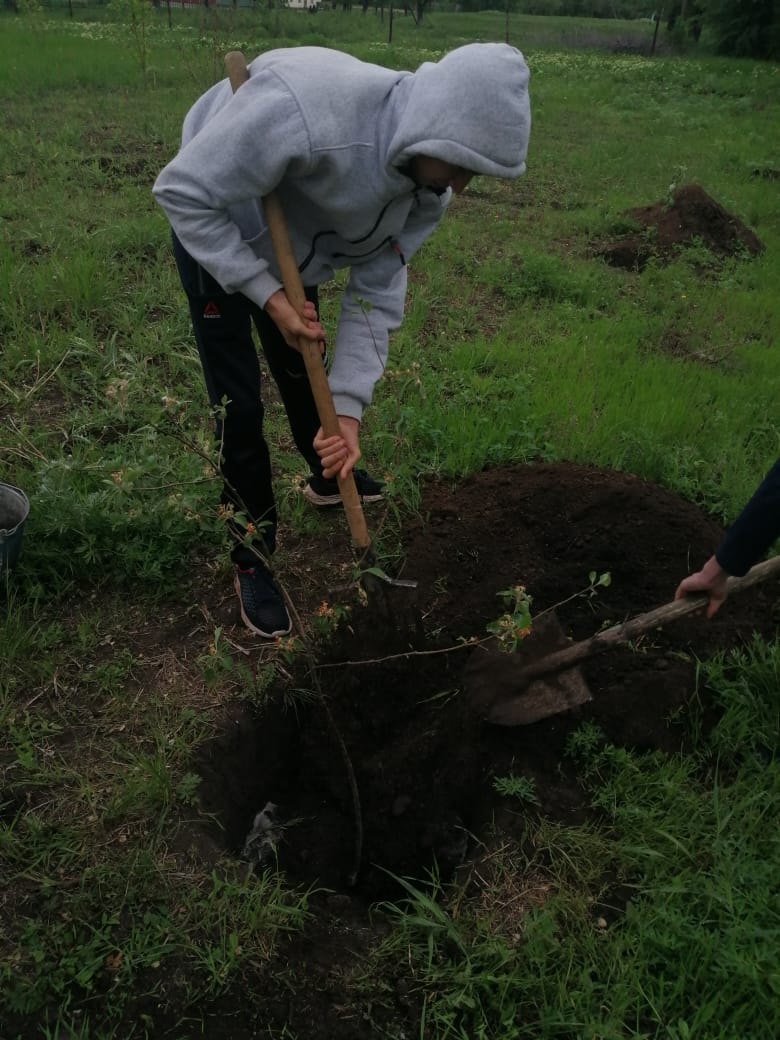 